ФИО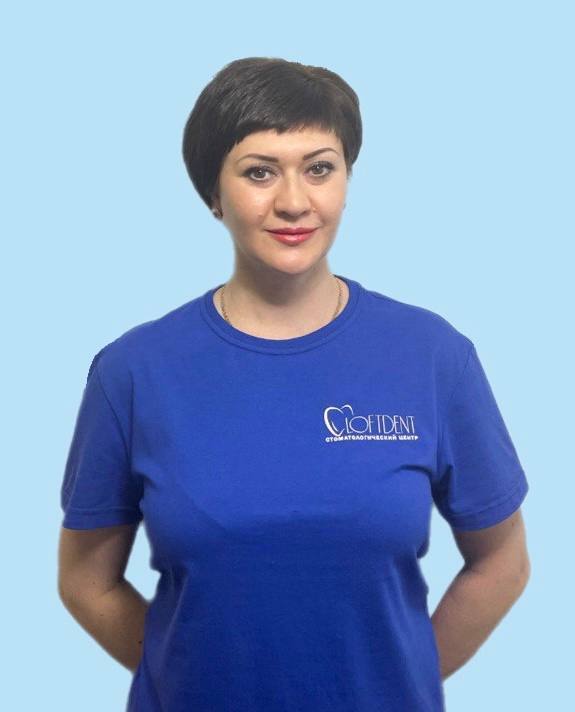 Мочалова Елена НиколаевнаСПЕЦИАЛЬНОСТЬ Зубной врачОБРАЗОВАНИЕ Борисоглебовское медицинское училище, 1997 г.Специальность – СтоматологияКвалификация – Зубной врачФГАОУ ВО «Балтийский федеральныйуниверситет им. Иммануила Канта»,Срок действия до 13.03.2024Специальность «Стоматология».